Cool Weather VegetablesSeptember 2-7, 2019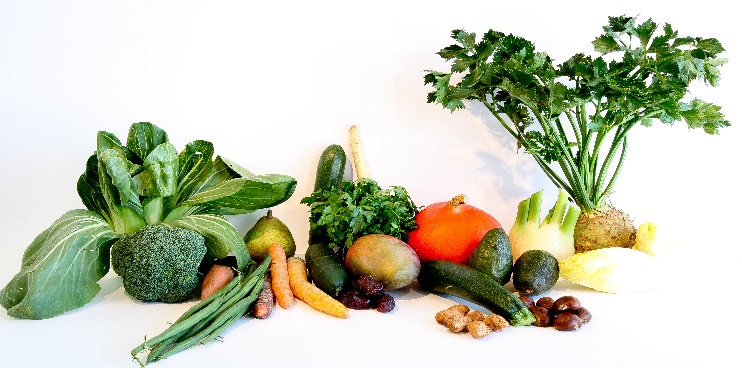 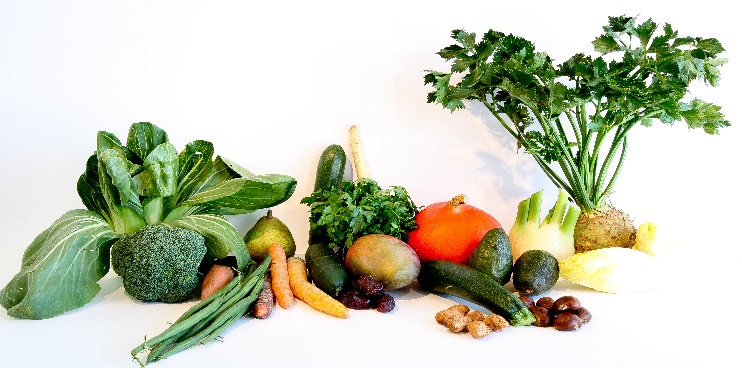 All vegetables are in market packs.BroccoliCauliflowerBrussel sproutsCabbageIceberg LettuceRomaine LettucePak Choi